Klasa 1S 27.04Karta pracy do Makbeta Szekspira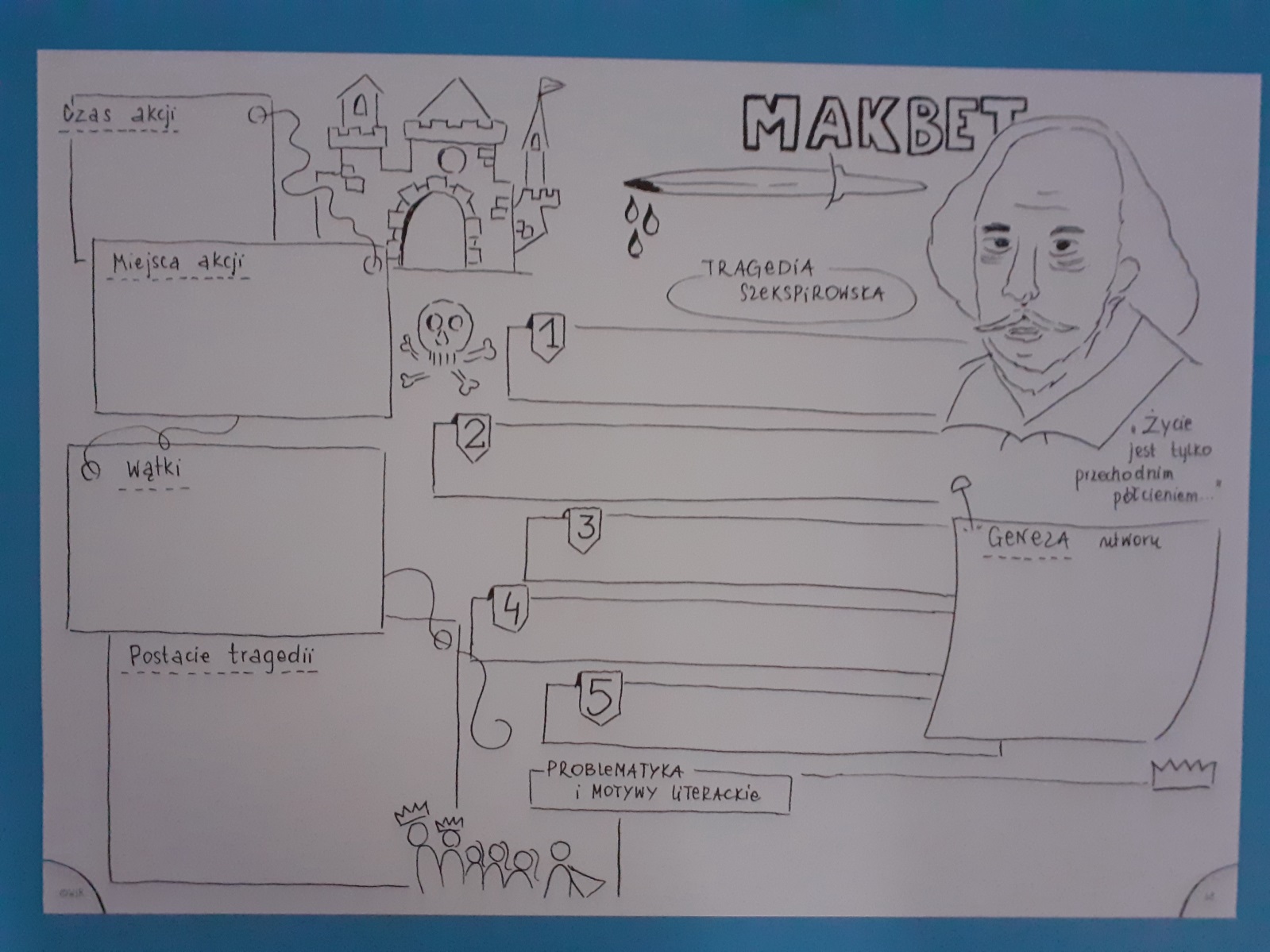 